SURAT PERNYATAANSaya yang bertanda tangan di bawah ini ;Nama				: ...........................................................................................................NIM				: ...........................................................................................................Tempat & Tanggal Lahir	: ...........................................................................................................Fakultas & Jurusan		: ...........................................................................................................Nilai Sidang/ IPK		:...........................................................................................................Alamat			: ...........................................................................................................				: ...........................................................................................................No. Telp/ HP			: ...........................................................................................................Dengan ini menyatakan bahwa saya bersedia menyerahkan karya tulis saya yang berjudul:“……………………………………………………………………………………………………..…………………………………………………………………………………………………...……………………………………………………………………………….....................................................................”Untuk dipublikasikan secara digital dengan pihak perpustakaan dan tidak dijadikan komersil.Demikian pernyataan ini saya buat dengan sebenarnya dan untuk di pergunakan sebagaimana perlunya.Langsa,     ,                    , 20… …………………......................KEMENTERIAN AGAMA REPUBLIK INDONESIA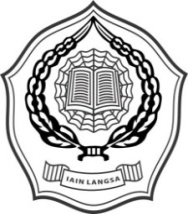 INSTITUT AGAMA ISLAM NEGERI LANGSAUNIT PELAKSANA TEKNIS PERPUSTAKAANJalan Meurandeh Kota LangsaProvinsi AcehTelepon (0641) 425139 Faksimili (0641) 425129 Surel :info@iainlangsa.ac.idWebsite : Http//iainlangsa.ac.idSERAH TERIMA SKRIPSISudah diterima dari:Nama				: .....................................................................................................................NIM				: .....................................................................................................................Tempat, Tanggal Lahir	: .....................................................................................................................Fakultas & Jurusan		: .....................................................................................................................Tanggal Sidang	: .....................................................................................................................Alamat				: .....................................................................................................................				: .....................................................................................................................No. Telp/ HP			: .....................................................................................................................Yang namanya tersebut di atas telah menyerahkan 1(satu) eksamplar skripsi dan satu keping DVDR berisi file skripsi berbentuk PDF, yang akan dipulikasikan oleh pihak Perpustakaan Institut Agama Islam Negeri (IAIN) Langsa yang berjudul ;“……………………………………………………………………………………………………..…………………………………………………………………………………………………...………………………………………………………………………………………………………………………...………………………………………”Untuk proses pembuatan Ijazah dan Akta IV.Demikian tanda terima skripsi ini kami buat untuk dapat digunakan sebagaimana mestinya.KEMENTERIAN AGAMA REPUBLIK INDONESIAINSTITUT AGAMA ISLAM NEGERI LANGSAUNIT PELAKSANA TEKNIS PERPUSTAKAANJalan Meurandeh Kota LangsaProvinsi AcehTelepon (0641) 425139 Faksimili (0641) 425129 Surel :info@iainlangsa.ac.idWebsite : Http//iainlangsa.ac.idSERAH TERIMA SKRIPSISudah diterima dari:Nama				: .....................................................................................................................NIM				: .....................................................................................................................Tempat, Tanggal Lahir	: .....................................................................................................................Fakultas & Jurusan		: .....................................................................................................................Tanggal Sidang	: .....................................................................................................................Alamat				: .....................................................................................................................				: .....................................................................................................................No. Telp/ HP			: .....................................................................................................................Yang namanya tersebut di atas telah menyerahkan 1(satu) eksamplar skripsi dan satu keping DVDR berisi file skripsi berbentuk PDF, yang akan dipulikasikan oleh pihak Perpustakaan Institut Agama Islam Negeri (IAIN) Langsa yang berjudul :“……………………………………………………………………………………………………..…………………………………………………………………………………………………...………………………………………………………………………………………………………………………...………………………………………”Untuk proses pembuatan Ijazah dan Akta IV.Demikian tanda terima skripsi ini kami buat untuk dapat digunakan sebagaimana mestinya.Langsa,......,..........................,20........An. Ka. UPT PerpustakaanBagian Pengolahan Koleksi Karya IlmiahKamaliLangsa,......,..........................,20........An. Ka. UPT PerpustakaanBagian Pengolahan Koleksi Karya IlmiahKamali 